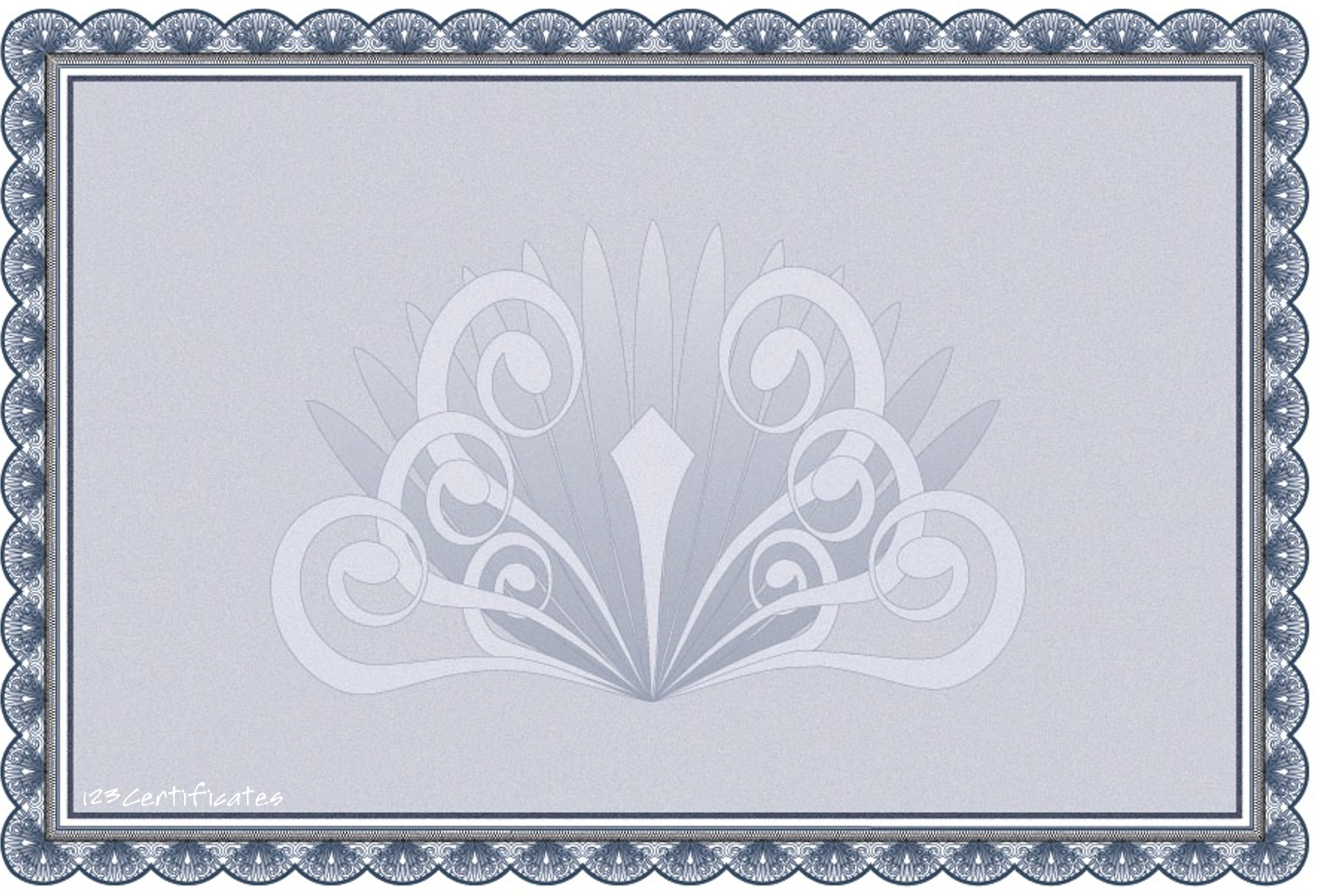 For more certificate templates, visit 123Certificates.com.  The online certificate makers don’t have site markings on the templates, there are 1,000+ template options, more formal styles, as well as different color and text options.